Popular 3D Printing Software: DesignTinkerCad, Blender, FusionSlicersCura, PursaSteps to Printing a 3D ModelDesign or download your model (STL file). Open your slicer and “slice the print.” This will give you a gcode file. Add the gcode file to your memory card. Put the memory card in the printer, and heat up. For PLA Filament, I have the nozzle at 200℃ and the hotbed at 60℃. After the printer is heated up, start your print! Note: Purge lines and skirt will print first (Depending on settings)Tips When 3D PrintingIncrease the temperature for smaller prints to help them stick to the hotbed. Adding a brim, raft, or skirt to the print can also help a smaller print stick to the bed.Any oil, dust, etc. on the hotbed can cause prints to come unstuck… Clean bed with dawn and hot, hot water once a week (helps prints stick)Wipe down the hotbed with rubbing alcohol and a cotton ball after each print (helps print stick)Save your failed prints and other filament scraps to melt down in the oven into silicone molds to make other manipulatives Use acrylic paint markers and Mod Podge sealer to add color and protection to your prints Places to get 3D Models Paths to Literacy General Link Round Table 3D Printing LinkTacTiles 3D Printing for VI: O&M CrossingsSchool YardShape Tower Game Thingiverse 3D Designs for Physical ObjectsBraille and Large Print Services 3DBraille and Print Blocks3D Printing Braille Perkins School for the Blind3 D printingPrinting models3D Models Donated 3D Models Databases (collections of all types of 3D models)You MagazineThingiverseYeggiPrintables Cults3d My mini factoryPinshape Assistive Writing/Drawing Guidemodel 753450 Models of the Eyesmodel 381790 Thing:2833672 Thing:3117478 TinkerCad Helpful Hints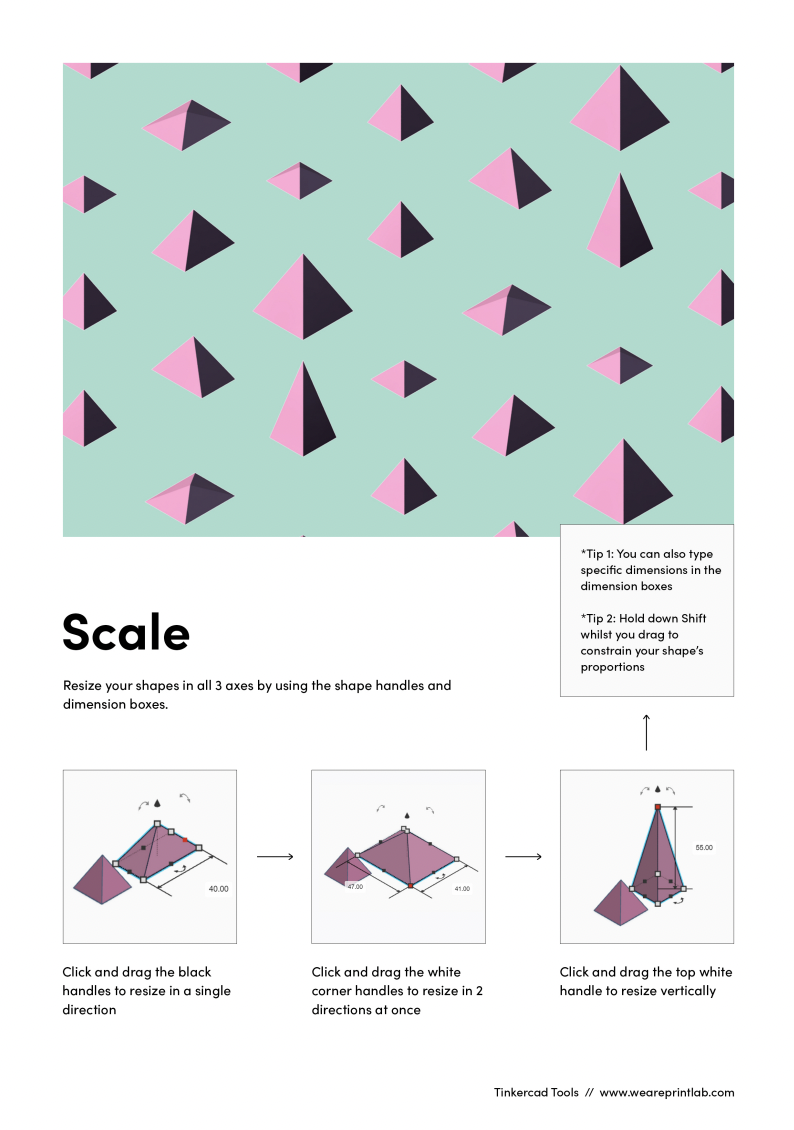 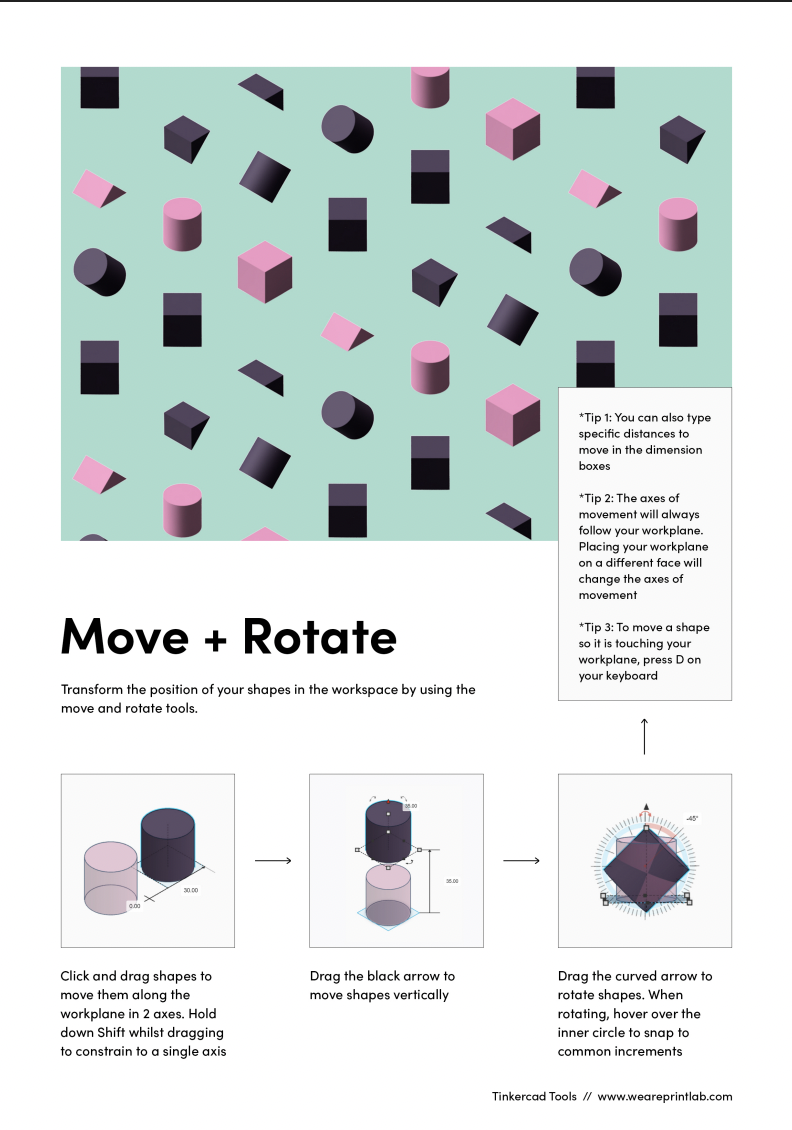 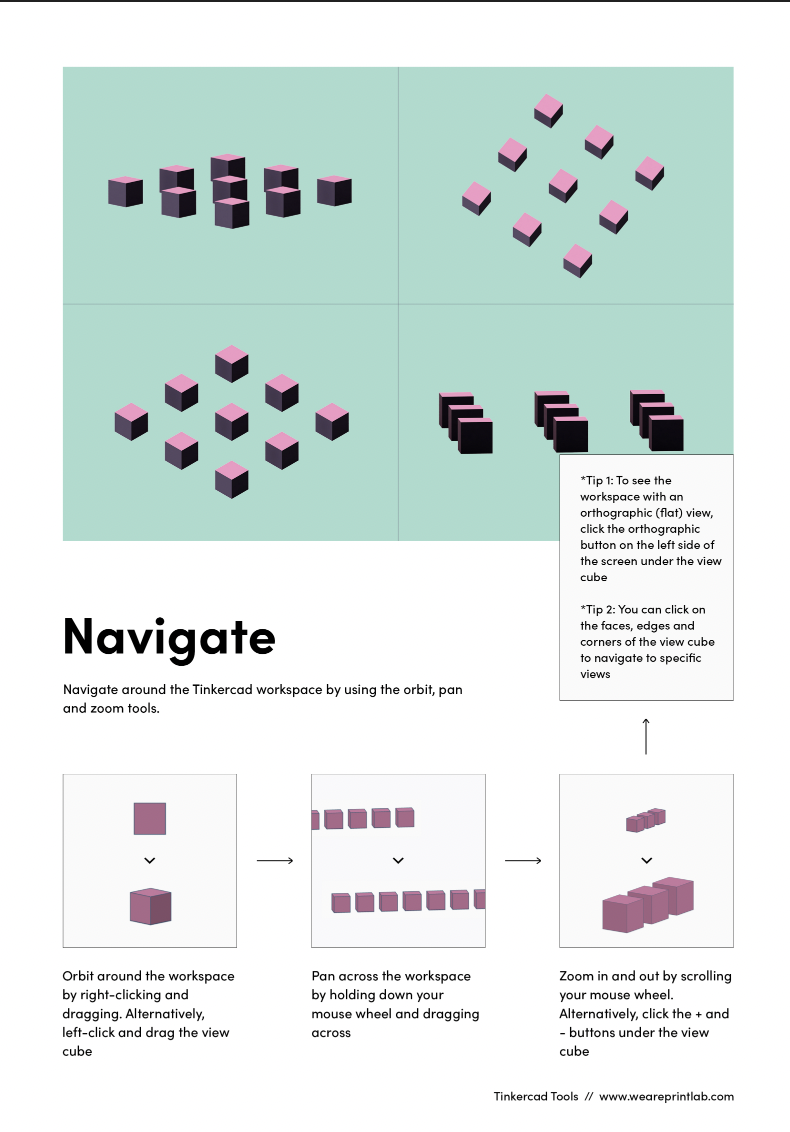 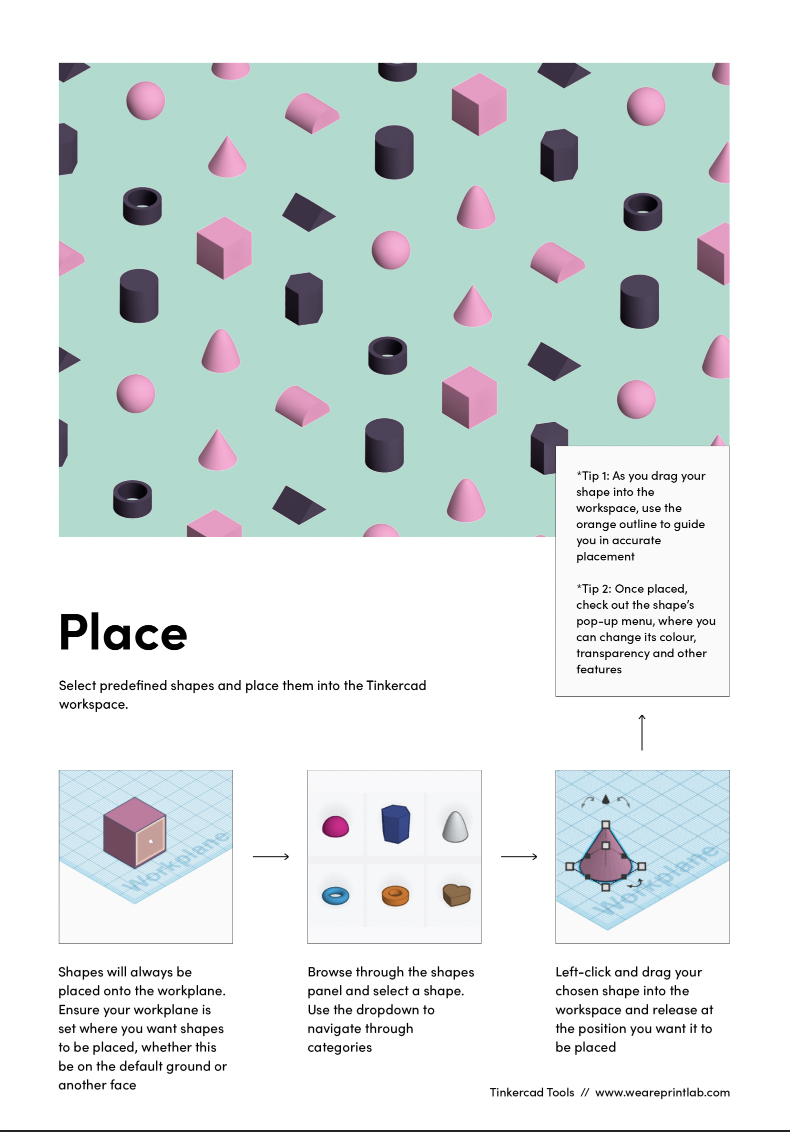 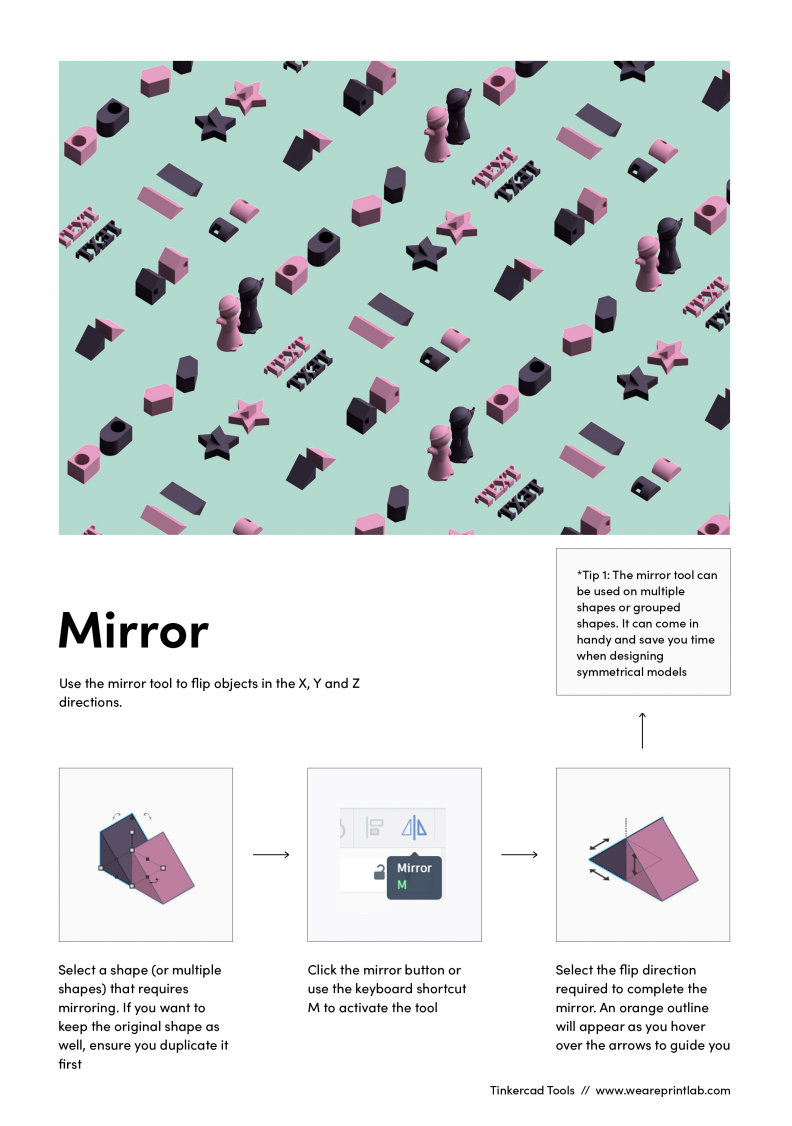 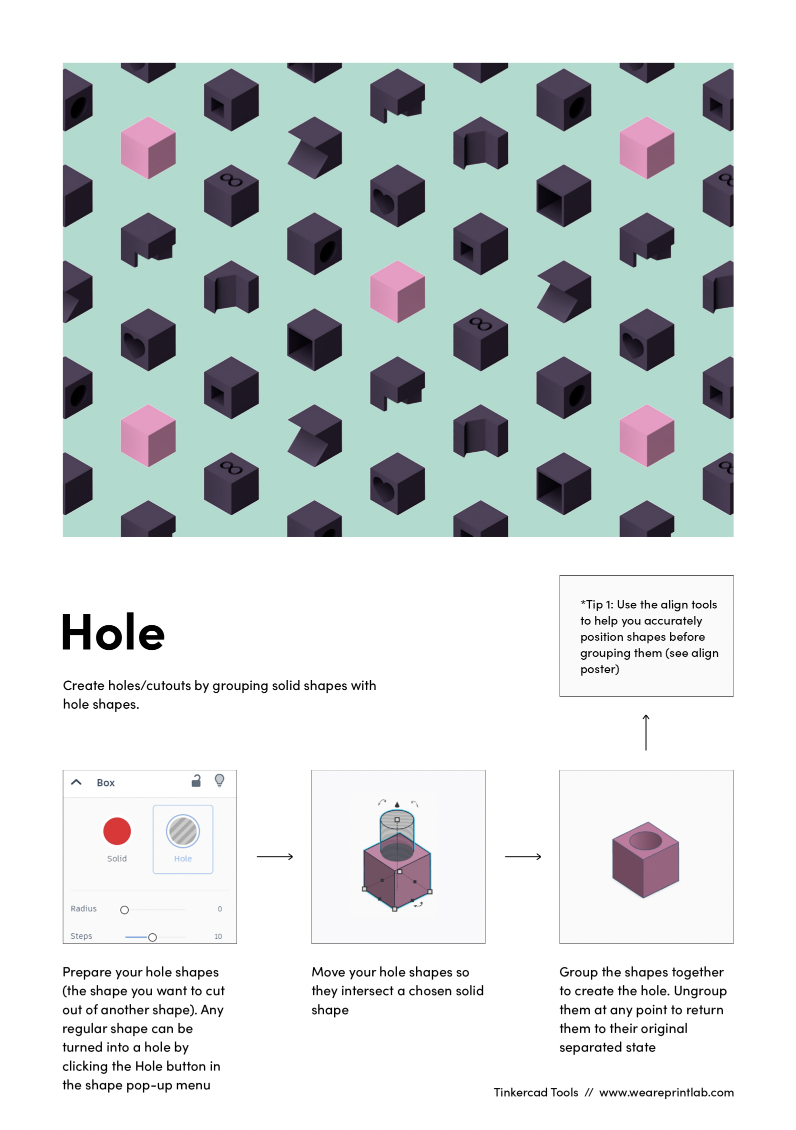 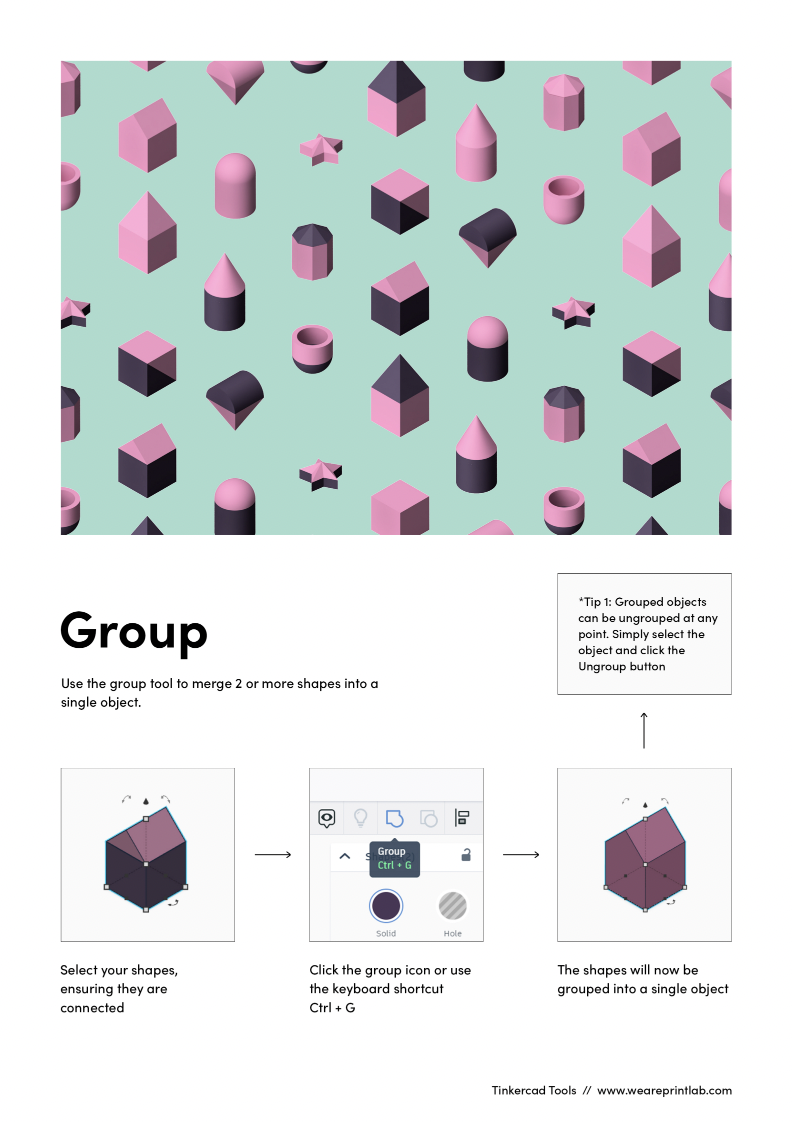 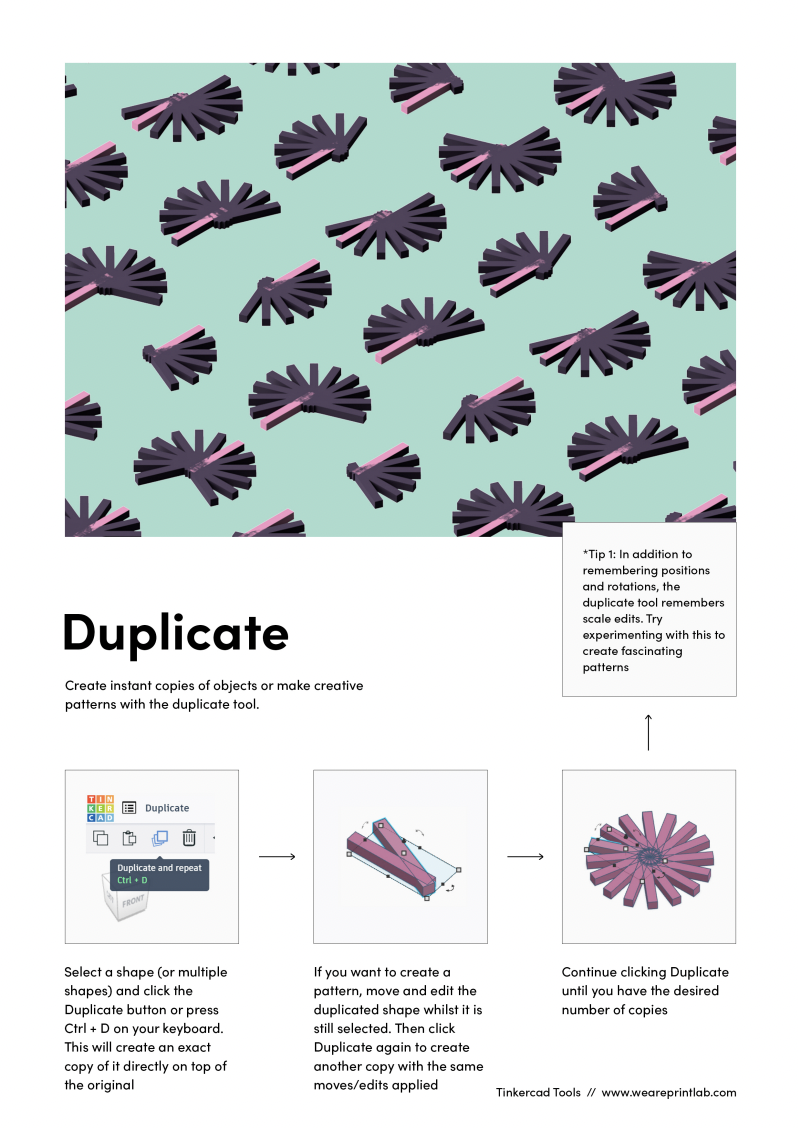 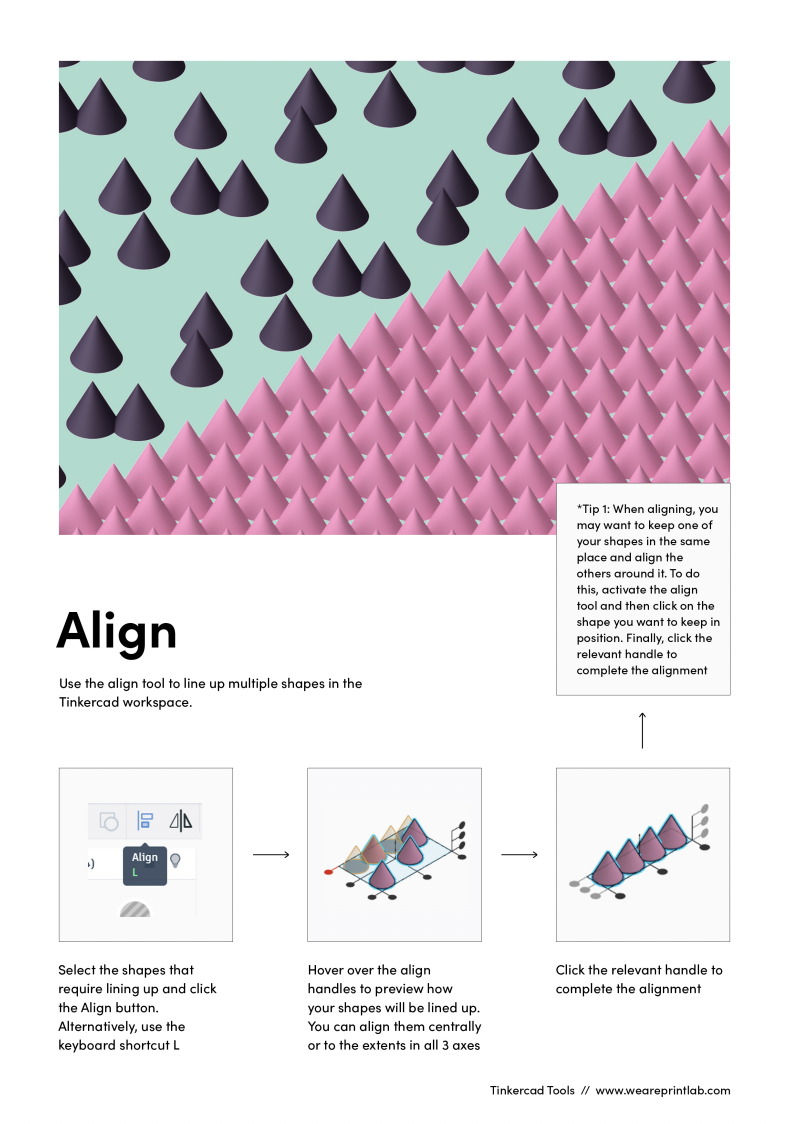 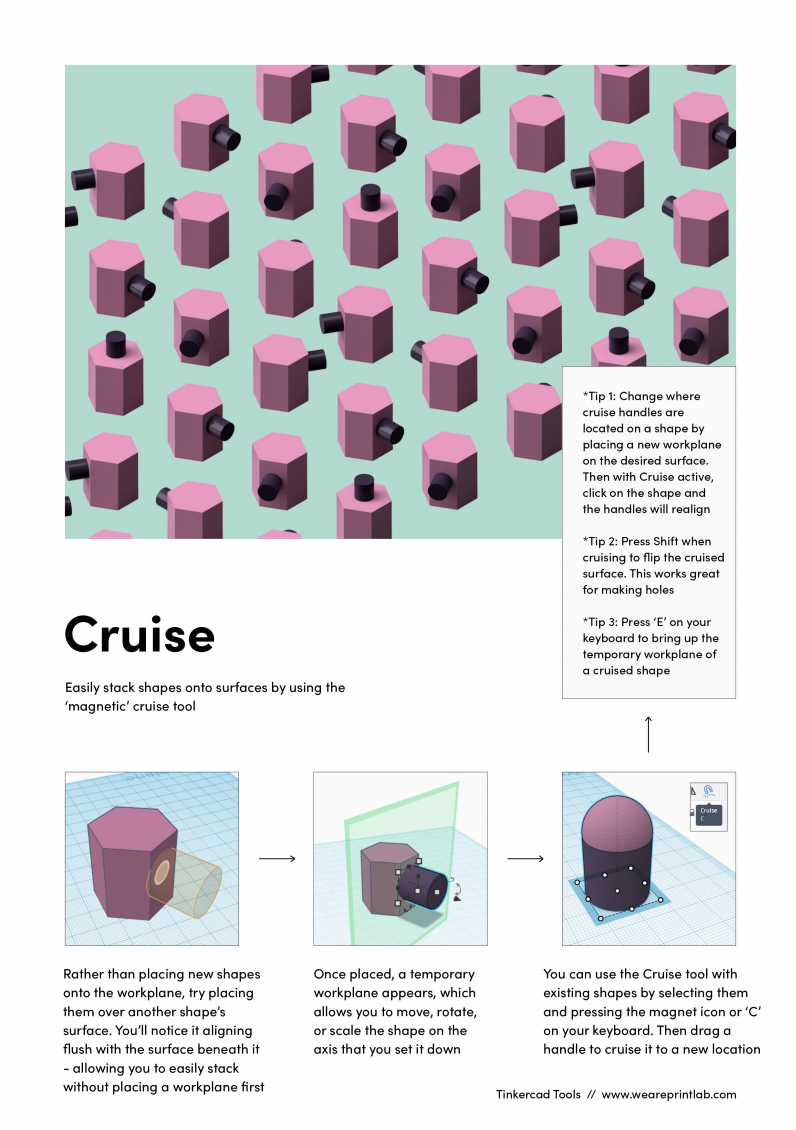 